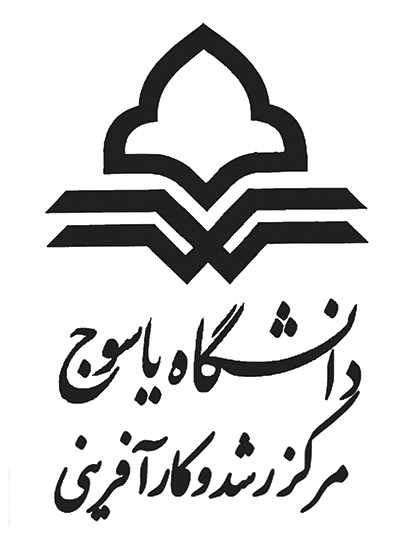 فرم حمایت از رویداد مخصوص شرکت‌ها و ارگان‌های دولتیعنوان شرکت / ارگاننام و نام خانوادگی مدیرعامل        تیمی               فردیایمیلشماره تلفنپیشنهاد حمایتی